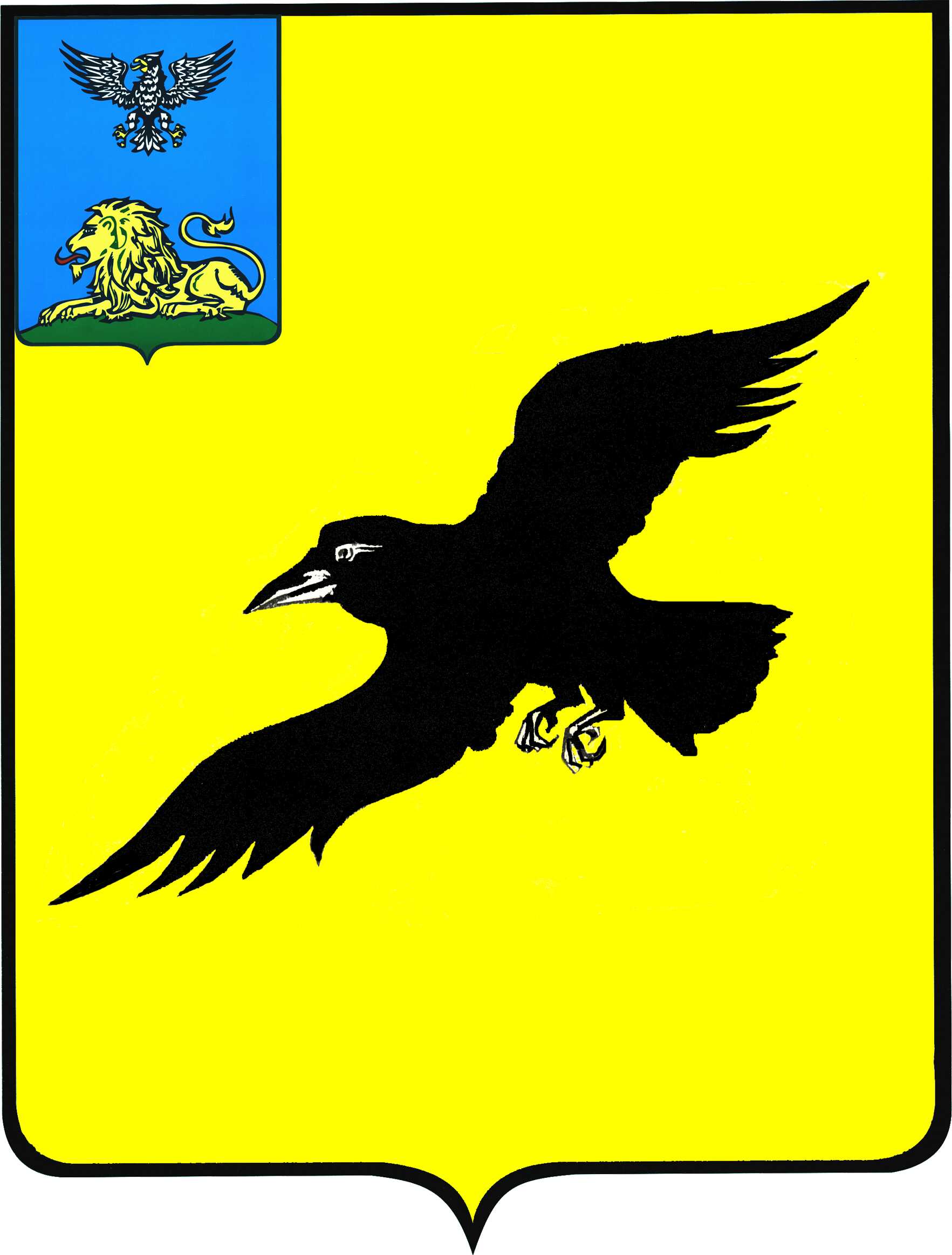 Б е л г о р о д с к а я   о б л а с т ьАДМИНИСТРАЦИЯ ГРАЙВОРОНСКОГО ГОРОДСКОГО ОКРУГАПОСТАНОВЛЕНИЕГрайворон«_06_ »  _декабря_ 2021_ г.								№ __675__В целях обеспечения соответствия систем оплаты труда работников 
МКУ «Административно – хозяйственная часть органов местного самоуправления Грайворонского городского округа» постановляю:1.	Внести следующие изменения в постановление администрации Грайворонского городского округа от 22 января 2020 года №25 «Об оплате труда работников МКУ «Административно – хозяйственная часть органов местного самоуправления Грайворонского городского округа» (в редакции постановления администрации Грайворонского городского округа от 24 апреля 2020 года №285): пункт 3 подпункта «г» вышеуказанного постановления изложить 
в следующей редакции:«г) по решению директора при согласовании с учредителем, может быть установлена надбавка за увеличение объема работы.Размеры утвержденных надбавок за увеличение объема работы2.	Опубликовать настоящее постановление в газете «Родной край»                      и сетевом издании «Родной край 31» (rodkray31.ru), разместить на официальном сайте органов местного самоуправления Грайворонского городского округа (graivoron.ru).3.	Контроль за исполнением постановления возложить на заместителя главы администрации городского округа – руководителя аппарата главы администрации Е.А. Адаменко.О внесении изменений в постановление администрации Грайворонского городского округа от 22 января 2020 года №25ДолжностьНадбавка, (%)Заместитель директора по транспорту90-70Заместитель директора - начальник отдела, помощник главы территории80-60Начальник отдела70-50Заместитель начальника отдела60-40Ведущий консультант80-60Главный специалист,юрист, программист80-60Специалист80-60Глава администрации Г.И. Бондарев